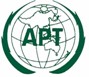 APT Survey Report ON Radio FREQUENCY BEAM WPTNo. APT/AWG/REP-122
Edition: September 2022Adopted by30th Meeting of APT Wireless Group
5 – 9 September 2022, Bangkok, Thailand(Source: AWG-30/OUT-03)APT Survey Report ON Radio FREQUENCY BEAM WPTContents	IntroductionRespondentsSummary of Questionnaire Responses Commercialization status of radio frequency beam WPT systems/devices Regulation status for radio frequency beam WPT systems/devicesStatus of studies on impact on radiocommunication servicesConclusionAppendix 1 QuestionnaireIntroductionWireless Power Transmission (WPT) is a technology making it possible to transfer / transmit electrical energy from a power source to an electrical load without a cable interconnection. Non-Beam WPT systems using magnetic coupling and capacitive coupling technologies are already widely used for many applications, such as electric vehicles, mobile devices and consumer electric devices.Recently, for many researches and developments regarding WPT technologies, radio frequency beam WPT using microwave radio beam is the focal point. In some countries, radio frequency beam WPT systems are already commercialized for applications to IoT sensor devices, mobile devices and other low-power devices. New regulations specialized for radio frequency beam WPT are also being developed in some APT countries.In ITU-R, a Report summarizing applications of radio frequency beam WPT was already published as Report ITU-R SM.2392-0, “Applications of wireless power transmission via radio frequency beam”, in 2016, and revised in 2021. In addition, at ITU-R SG1 meeting in July 2022, a draft new Recommendation ITU-R SM.[WPT.BEAM.FRQ] “Guidance on frequency ranges for operation of wireless power transmission via radio frequency beam for mobile/portable devices and sensor networks” (see Doc. 1/108(Rev.2)) was agreed to move forward to the approval process (see BR CACE/1034 of 20 July 2022), and a new Report ITU-R SM.2505-0 “Impact studies and human hazard issues for wireless power transmission via radio frequency beam” was approved. In the draft new Recommendation ITU-R SM.[WPT.BEAM.FRQ], frequency ranges in 920 MHz band, 2.4 GHz band, 5.7 GHz band and 61 GHz band are listed and it recommends that administrations may consider as guidance the use of the frequency ranges, or portions thereof, for the operation of beam WPT for mobile/portable devices and charging of sensor networks.However, some frequency ranges indicated in Recommendation ITU-R SM.[WPT.BEAM.FRQ], may not be designated for ISM applications, and may not be available for beam WPT applications in some countries, as a result of the different national allocations and regulatory conditions.In some administrations in Regions 1 and 3, the compatibility study of beam WPT is still ongoing and the available frequency ranges for beam WPT are still under consideration. Regarding international standardization, IEC TC 100 is developing new Technical Reports (TRs) and/or International Standards (ISs) for radio frequency beam WPT systems applied to Audio, video and multimedia systems and equipment. CISPR B has also started to develop EMC standards for radio frequency beam WPT systems.The purpose of this Survey Report is to collect information from administrations on the following points regarding radio frequency beam WPT; -	Demands for radio frequency beam WPT systems and their applications,-	Status of market,-	Status of regulations, -	Assigned or candidate frequency ranges, -	Incumbent radiocommunication services to be protected from radio frequency beam WPT systems.This Survey Report is developed based on the responses to the questionnaire from APT members.  It is helpful to understand the regulatory status of WPT in the Asia-Pacific region and can be a guide for further development of APT Recommendation(s)/Report(s).The responses are summarized in Chapter 3.RespondentsAPT Members which submitted responses to the questionnaire and corresponding input documents are as follows:Table 2.1 Received Survey responses Summary of Questionnaire Responses3.1 Commercialization status of radio frequency beam WPT systems/devicesThis is the response summary for Questions 1, 2 and 3 Q1:Are there demands from industries and/or general users for radio frequency beam WPT systems in your country?<Answer>Yes    NoQ2:If the answer to the question No.1 is “Yes”, what applications are (will be) equipped with radio frequency beam WPT? Please check all relevant applications.<Answer> Sensor devices  Mobile devices, such as smart phones Computer peripheral devices, such as wireless mouses and wireless headphones Moving machines, such as drones Others, please specify _______________________Q3:If the answer of the question No.1 is “Yes”, how do you describe the current commercialization status of radio frequency beam WPT systems/devices?<Answer> Already, on the market  Commercialization will start in a few years Probably to commercialize in the future  No plan to commercializeTable 3.1 Q1-Q3 Response Summary 3.2 	Regulation status for radio frequency beam WPT systems/devices This is the response summary for Questions 4, 5, 6, 7 and 8. Q4:Can radio frequency beam WPT systems/devices be utilized in your countries’ current radio regulations?<Answer> Yes NoQ5:Does your country have some plans to establish new regulations for radio frequency beam WPT systems/devices?<Answer> Yes NoQ6:If the answer to the question No.4 or No.5 is “Yes”, what radio regulatory category is (will be) assumed for radio frequency beam WPT systems/devices?<Answer> ISM equipment SRD licensed radio equipment un-licensed radio equipment Others, please specify _______________________Q7:If the answer to the question No. 4 or No.5 is “Yes”, what frequency ranges are (will be) regulated for radio frequency beam WPT systems/devices?Please check all possible frequency ranges.<Answer> 920 MHz band, please specify frequency range_______________________ 2.4 GHz band, please specify frequency range_______________________ 5.7 GHz band, please specify frequency range_______________________ 24 GHz band, please specify frequency range_______________________ 61 GHz band, please specify frequency range_______________________ Others, please specify frequency range_______________________Q8:If the answer to the question No.4 or No.5 is “Yes”, what incumbent radiocommunication services should be protected from radio frequency beam WPT systems/devices?Please check all possible incumbent systems and specify their frequency ranges.<Answer> Wireless LAN, please specify frequency range_______________________ Mobile communication systems, please specify frequency range_______________________ RF-ID, please specify frequency range_______________________ Radio astronomy, please specify frequency range_______________________ Amateur radio, please specify frequency range_______________________ DSRC, please specify frequency range_______________________ Broadcasting services, please specify frequency range_______________________ Weather radar, please specify frequency range_______________________ Others, please specify incumbent systems_______________________, and please specify frequency range_______________________Table 3.2 Q4-Q6 Response Summary Table 3.3 Q7-Q8 Response Summary Table 3.4 Summary of Frequency Ranges Regulated and/or Planned for Radio Frequency Beam WPT3.3.　Status of studies on impact on radiocommunication servicesThis is the response summary for Question 9. Q9:Do you have any study results on impact on radiocommunication services, any on-going studies, or any plans of impact studies? <Answer> Yes. We have some impact study results.    (Could you explain the study briefly?)                                                                  Yes. We have on-going studies.    (Could you explain the study briefly?)                                                               Not yet started but, we have some plans of impact study.     (Could you explain the plans briefly?)                                                               No. Table 3.5 Summary table of Question 9ConclusionThis Report presents the survey results on radio frequency beam WPT based on the responses from APT countries to the “Questionnaire on radio frequency beam wireless power Transmission”. From the consolidated results in Table 3.1, radio frequency beam WPT systems/devices are already commercialized in three APT countries. Major applications of radio frequency beam WPT are mobile devices including smart phones, sensor devices, small display devices, and computer peripheral devices, such as wireless mouses and wireless headphones.Regulation status for radio frequency beam WPT systems/devices are summarized in Tables 3.2, 3.3 and 3.4. Regulations for radio frequency beam WPT systems/devices are already enforced in three APT countries. Some APT countries have their plans to develop new regulations for radio frequency beam WPT systems/devices. Radio regulatory categories regulated or considered vary country by country. ISM equipment, SRD, licensed radio equipment and un-licensed radio equipment are considered. As shown in Table 3.4, five frequency bands, 920 MHz band, 2.4 GHz band, 5.7 GHz band, 24 GHz band and 61 GHz band, are listed as the frequency bands for regulated or planned for radio frequency beam WPT. For coexistence purpose, incumbent radiocommunication services to be protected from radio frequency beam WPT systems/device are listed as shown in Table 3.3.Impact studies are important for coexistence with other radio communication services including radio astronomy. Currently, one administration has published the impact study results. Other administrations have plans of impact studies.  Appendix 1 QuestionnaireQuestions:Are there demands from industries and/or general users for radio frequency beam WPT systems in your country?<Answer>Yes    NoIf the answer to the question No.1 is “Yes”, what applications are (will be) equipped with radio frequency beam WPT? Please check all relevant applications.<Answer> Sensor devices  Mobile devices, such as smart phones Computer peripheral devices, such as wireless mouses and wireless headphones Moving machines, such as drones Others, please specify _______________________If the answer of the question No.1 is “Yes”, how do you describe the current commercialization status of radio frequency beam WPT systems/devices?<Answer> Already, on the market  Commercialization will start in a few years Probably to commercialize in the future  No plan to commercializeCan radio frequency beam WPT systems/devices be utilized in your countries’ current radio regulations?<Answer> Yes NoDoes your country have some plans to establish new regulations for radio frequency beam WPT systems/devices?<Answer> Yes NoIf the answer to the question No.4 or No.5 is “Yes”, what radio regulatory category is (will be) assumed for radio frequency beam WPT systems/devices?<Answer> ISM equipment SRD licensed radio equipment un-licensed radio equipment Others, please specify _______________________If the answer to the question No. 4 or No.5 is “Yes”, what frequency ranges are (will be) regulated for radio frequency beam WPT systems/devices?Please check all possible frequency ranges.<Answer> 920 MHz band, please specify frequency range_______________________ 2.4 GHz band, please specify frequency range_______________________ 5.7 GHz band, please specify frequency range_______________________ 24 GHz band, please specify frequency range_______________________ 61 GHz band, please specify frequency range_______________________ Others, please specify frequency range_______________________If the answer to the question No.4 or No.5 is “Yes”, what incumbent radiocommunication services should be protected from radio frequency beam WPT systems/devices?Please check all possible incumbent systems and specify their frequency ranges.<Answer> Wireless LAN, please specify frequency range_______________________ Mobile communication systems, please specify frequency range_______________________ RF-ID, please specify frequency range_______________________ Radio astronomy, please specify frequency range_______________________ Amateur radio, please specify frequency range_______________________ DSRC, please specify frequency range_______________________ Broadcasting services, please specify frequency range_______________________ Weather radar, please specify frequency range_______________________ Others, please specify incumbent systems_______________________, and please specify frequency range_______________________Do you have any study results on impact on radiocommunication services, any on-going studies, or any plans of impact studies? <Answer> Yes. We have some impact study results.    (Could you explain the study briefly?)                                                                  Yes. We have on-going studies.    (Could you explain the study briefly?)                                                               Not yet started but, we have some plans of impact study.     (Could you explain the plans briefly?)                                                               No. No.SourceInput document1Iran(Islamic Republic of)AWG-29/INP-092Myanmar(Republic of the Union of)AWG-29/INP-113JapanAWG-29/INP-274IndonesiaAWG-29/INP-455China(People’s Republic of)AWG-29/INP-616Cambodia (Kingdom of)AWG-29/INP-917Thailand (kingdom of)AWG-30/INP-118Korea (Republic of)AWG-30/INP-41Current situation of demand, applications and commercialization status for radio frequency beam WPT systems/devicesCurrent situation of demand, applications and commercialization status for radio frequency beam WPT systems/devicesCurrent situation of demand, applications and commercialization status for radio frequency beam WPT systems/devicesCurrent situation of demand, applications and commercialization status for radio frequency beam WPT systems/devicesCountry/RegionQ1. Demand from industries and/or general usersQ2. ApplicationsQ3. Current commercialization statusIran(Islamic Republic of)NoNoneNoneMyanmar(Republic of the Union of)YesMobile devices, such as smart phonesAlready, on the marketJapanYesSensor devices Small display devicesCommercialization starts in 2022IndonesiaNoNoneNo plan to commercializeChina(People’s Republic of)NoNoneNoneCambodia (Kingdom of)YesMobile devices, such as smart phonesComputer peripheral devices, such as wireless mouses and wireless headphonesAlready, on the marketThailand(Kingdom of)NoNoneNoneKorea(Republic of)YesSensor devicesMobile devices, such as smart phonesComputer peripheral devices, such as wireless mouses and wireless headphonesMoving machines, such as dronesProbably to commercialize in the futureRegulation status for radio frequency beam WPT systems/devicesRegulation status for radio frequency beam WPT systems/devicesRegulation status for radio frequency beam WPT systems/devicesRegulation status for radio frequency beam WPT systems/devicesCountry/RegionQ4. Current radio regulationsQ5. Plans to establish new regulationsQ6. Radio regulatory categoryIran(Islamic Republic of)NoNoThis regulation is developing and not define which category of license will be used yet.Myanmar(Republic of the Union of)YesYesISM equipment SRD Un-licensed radio equipment JapanYesYesNew regulations were enforced in May 2022.Licensed radio equipmentIndonesiaNoYesSRDChina(People’s Republic of)NoNoNoneCambodia (Kingdom of)YesYesISM equipmentun-licensed radio equipmentThailand(Kingdom of)NoNoNoneKorea(Republic of)NoYesNoneRegulation status for radio frequency beam WPT systems/devicesRegulation status for radio frequency beam WPT systems/devicesRegulation status for radio frequency beam WPT systems/devicesCountry/RegionQ7. Frequency rangesQ8. incumbent radiocommunication services protected from radio frequency beam WPT systems/deviceIran(Islamic Republic of)This regulation is developing and not define which category of license will be used yet.Wireless LANfrequency range: 5725-5850 MHz, 24-24.250 GHz, 57-64 GHz and 57-64 GHz in SRDs(2) Mobile communication systemsfrequency range: According to APT/AWG/REP-15Myanmar(Republic of the Union of)920 MHz band2.4 GHz band5.7 GHz bandGHz bandWireless LANfrequency ranges: 2.4 GHz, 5.7 GHz and 24 GHzRF-IDfrequency range: 919-924 MHzJapan920 MHz band, 
917-920 MHz2.4 GHz band, 
2.410-2.486 GHz5.7 GHz band, 
5.738-5.766 GHz920 MHz band beam WPTMobile communication systemsfrequency range: LTE-A (Band 8) 900 - 915 MHz (uplink), 945 - 960 MHz (downlink)RF-IDfrequency range: 916.7 - 923.5 MHz, 915.9 - 929.7 MHzRadio astronomyfrequency range:  1 400 - 1 427 MHzDigital MCA Servicefrequency range: 930 - 940 MHz (uplink), 940 - 945 MHz (downlink)Advanced MCA Servicefrequency range: 895 - 900 MHz (uplink), 850 - 860 MHz (downlink) 2.4 GHz band beam WPT(2-1) Wireless LANfrequency range: 2 400 - 2 497 MHz(2-2) Mobile communication systemsfrequency range: Geostationary Mobile Satellite System 2 500 - 2 535 MHz, Non-Geostationary Mobile Satellite System 2 483.55 - 2 500 MHz(2-3)　Radio astronomyfrequency range: 2 695 MHz (2-4) Amateur radiofrequency range: 2 400 - 2 450 MHz (2-5) Premises radiofrequency range: 2 400 - 2 483.5 MHz(2-6) Field Pickup (FPU) for broadcastingfrequency range: 2 330 - 2 370 MHz(2-7) Unmanned mobile image transmission system (Wireless system for drones and other unmanned vehicles)frequency range: 2 483.5 - 2 494 MHz(3) 5.7 GHz band beam WPT(3-1) Wireless LANfrequency range: 5 470 - 5 730 MHz(3-2) Radio astronomyfrequency range: 4 990 - 5 000 MHz, 10 600 - 10 700 MHz(3-3) Amateur radiofrequency range: 5 650 - 5 850MHz(3-4) DSRCfrequency range: 5 770 - 5 850 MHz(3-5) Weather radarfrequency range: 5 250 - 5 372.5 MHz(3-6) Studio to Transmitter Link (STL) & Transmitter to Transmitter Link (TTL) for broadcastingfrequency range: 5 850 - 5 925 MHz(3-7) Field Pickup (FPU) & Transmitter to Studio Link (TSL) systems for broadcastingfrequency range: 5 850 - 5 925 MHz(3-8) Unmanned mobile image transmission system (Wireless system for drones and other unmanned vehicles)frequency range: 5 650 - 5 755 MHzIndonesiaNot yet specifiedWireless LANfrequency range: 2 400 – 2 483,5 MHz, 5 150 – 5 250 MHz, 5 250 – 5 350 MHz, 5 725 – 5 825 MHz, Mobile communication systemsfrequency range: 880-915 MHz, 925- 960 MHzRF-IDfrequency range: 920 – 923 MHzDSRCfrequency range: 5 725 – 5 825 MHzLPWA 920-923 MHzother services that should be protected will have to wait for the result future impact studiesChina(People’s Republic of)NoneNoneCambodia (Kingdom of)920 MHz bandfrequency range:920-923 MHz2.4 GHz bandfrequency range:2 400-2 500 MHz5.7 GHz bandfrequency range:5 725-5 875 MHz24 GHz bandfrequency range:24-24.25 GHz61 GHz bandfrequency range:61-61.5 GHzWireless LANfrequency range: 2 400-2 483.5 MHz, 5 150-5 350 MHz, 5 470-5 725 MHz, 5 725-5 850 MHzMobile communication systemsfrequency range: Band 850 MHz (UL: 824-849 MHz, DL: 869-894 MHz),Band 900 MHz (UL: 880-915 MHz, DL: 925-960 MHz),Band 1800 MHz (UL:1 710-1 785 MHz, DL: 1 805-1 880 MHz),Band 2100 MHz (UL: 1 920-1 980 MHz, 2 110-2 170 MHz),Band 40 (TDD, 2 300-2 400 MHz),Band 7 (UL: 2 500-2 570 MHz, DL: 2 620-2 690 MHz),Band 38 (TDD, 2 570-2 620 MHz) RF-IDfrequency range: 923-925 MHz, 866-869 MHzBroadcasting servicefrequency range: AM: 526.5-1 606.5 kHzVHF Band II: 87.5-108 MHzVHF Band III: 174-230 MHzUHF band IV: 470-622 MHzUHF Band V: 622-862 MHzWeather radarfrequency range:  2 860-2 900 MHzThailand(Kingdom of)NoneNoneKorea(Republic of)NoneWireless LANfrequency range: 2 400-2 483.5 MHz, 5 150-5 825 MHzMobile communication systemsfrequency range: 949.3-959.3 MHz, 2 500-2 550 MHz RF-IDfrequency range: 917 -923.5 MHz Radio astronomy frequency range: 5.65-5.85 GHz DSRCfrequency range: 5.895-5.905 GHz Frequency ranges regulated or planned for radio frequency beam WPTFrequency ranges regulated or planned for radio frequency beam WPTFrequency bandFrequency range920 MHz band920-923 MHz (Cambodia)917-920 MHz (Japan)Not specified (Myanmar)2.4 GHz band2 400-2 500 MHz (Cambodia)2 400-2 486 MHz (Japan)Not specified (Myanmar)5.7 GHz band5 725-5 875 MHz (Cambodia)5 738-5 766 MHz (Japan)Not specified (Myanmar)24 GHz band24-24.25 GHz (Cambodia)Not specified (Myanmar)61 GHz band61-61.5 GHz (Cambodia)Status of studies on impact on radiocommunication servicesStatus of studies on impact on radiocommunication servicesCountry/RegionAnswerIran(Islamic Republic of)NoMyanmar(Republic of the Union of)Not yet started, but we have some plans of impact study.JapanYes. We have some impact study results.The Ministry of Internal Affairs and Communications (MIC) of Japan released the report on technical requirements for specific radio frequency beam WPT including related impact studies in July 2020.The abstracts of the report are described in Working Document towards A DRAFT NEW APT REPORT ON RADIO FREQUENCY BEAM WIRELESS POWER TRANSFER/TRANSMISSION (WPT) in Doc. AWG-28/TMP-38 (Rev.1)).The impact study results are also described in Report ITU-R SM.2505-0 which was approved in SG 1 meeting in July 2022. IndonesiaNoChina(People’s Republic of)NoCambodia (Kingdom of)NoThailand(Kingdom of)NoKorea(Republic of)No